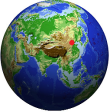 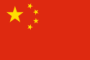 万里の長城 万里长城 The Great Wall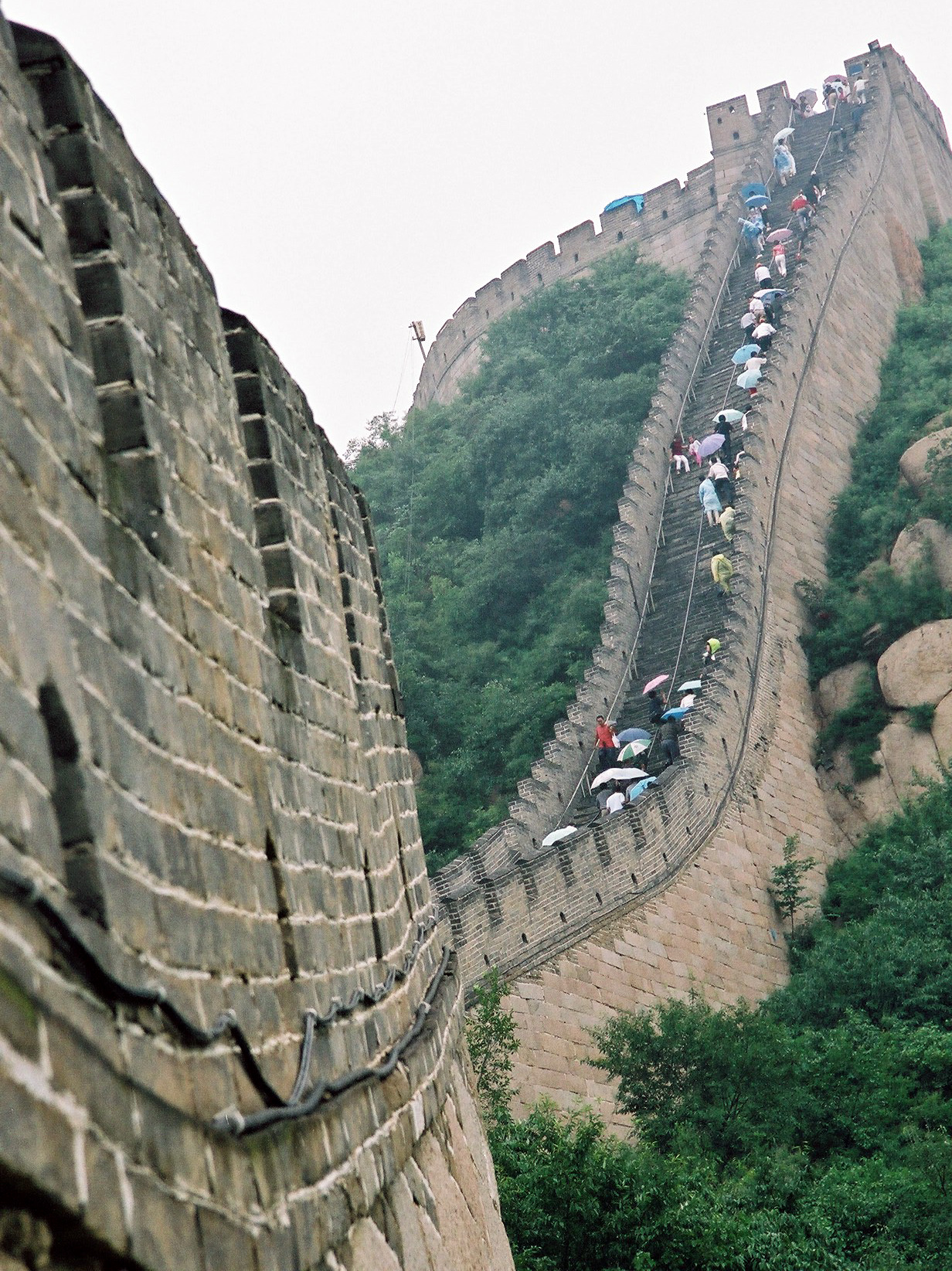 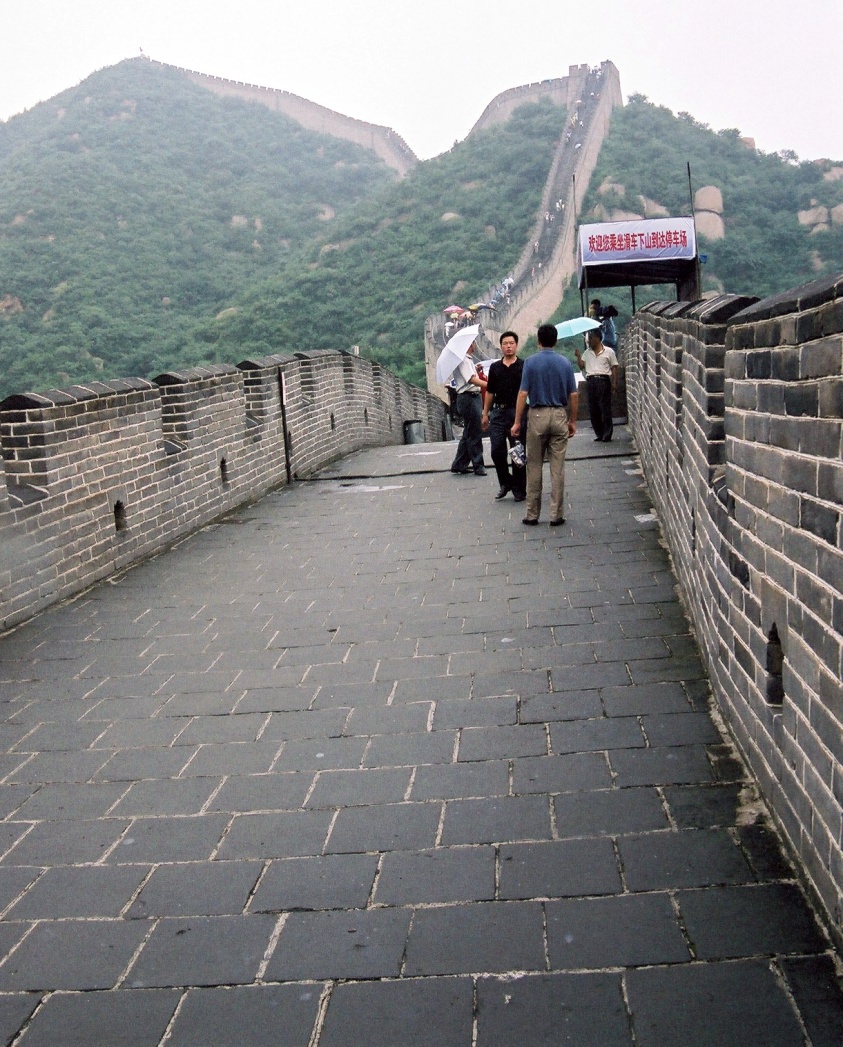 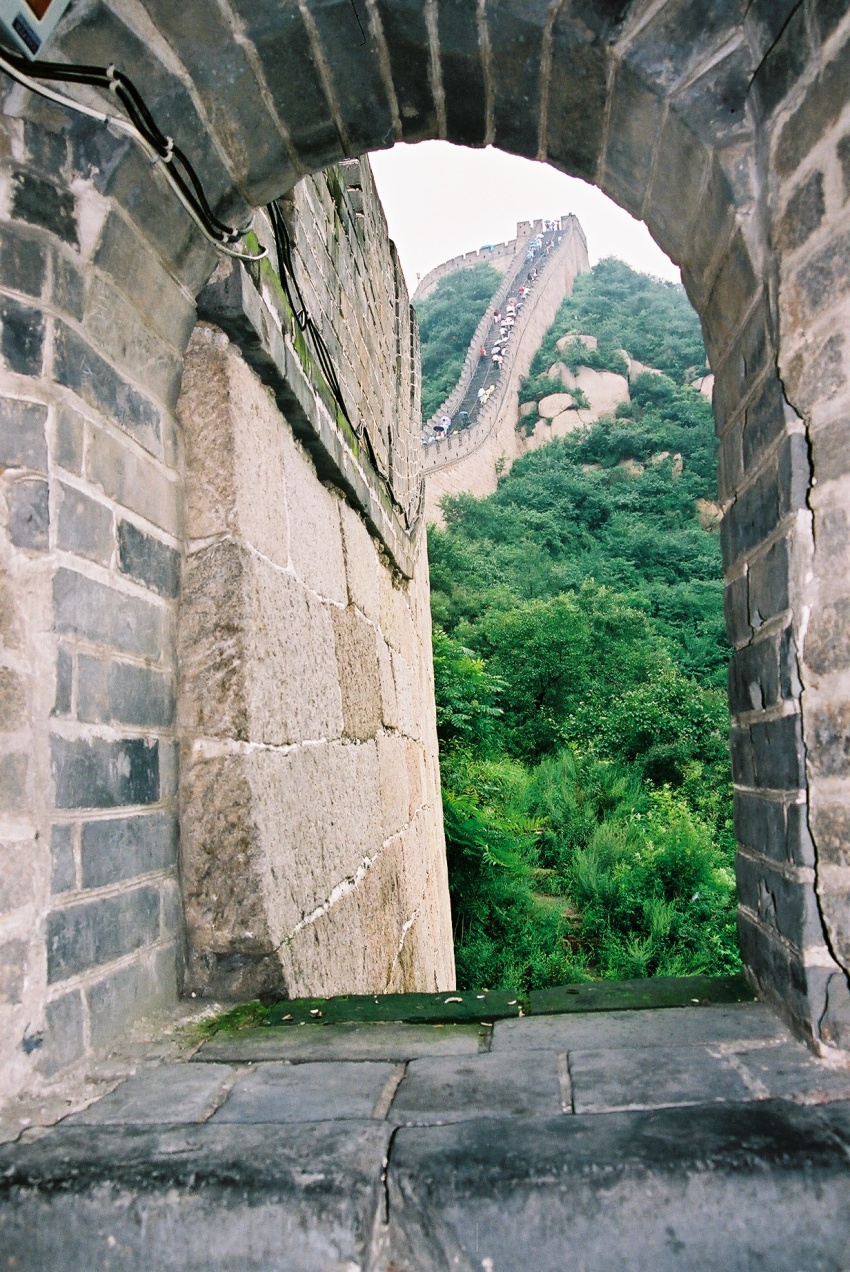 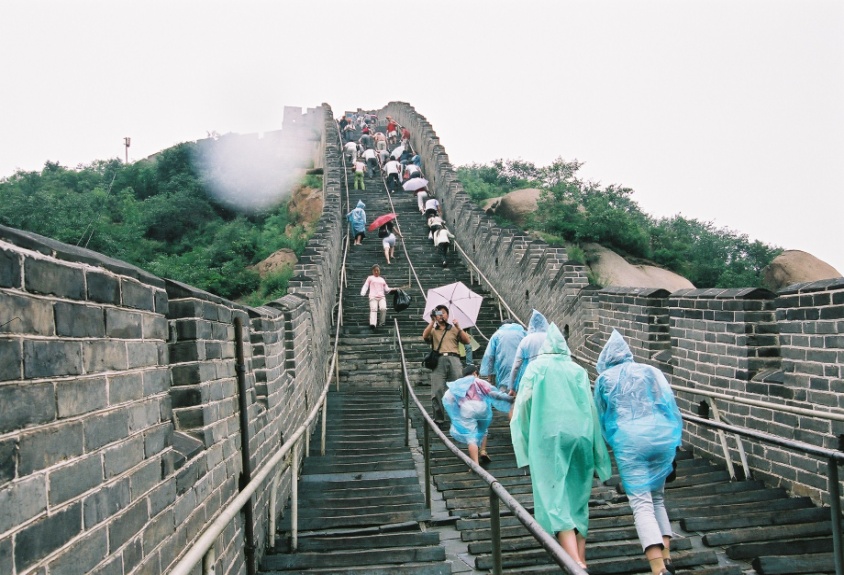 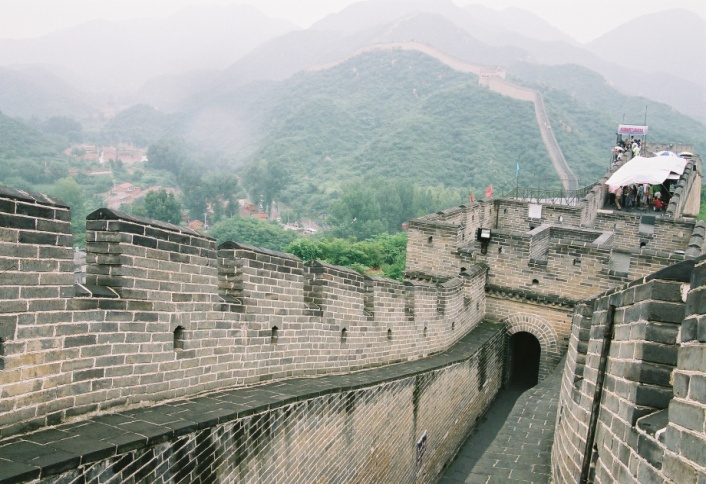 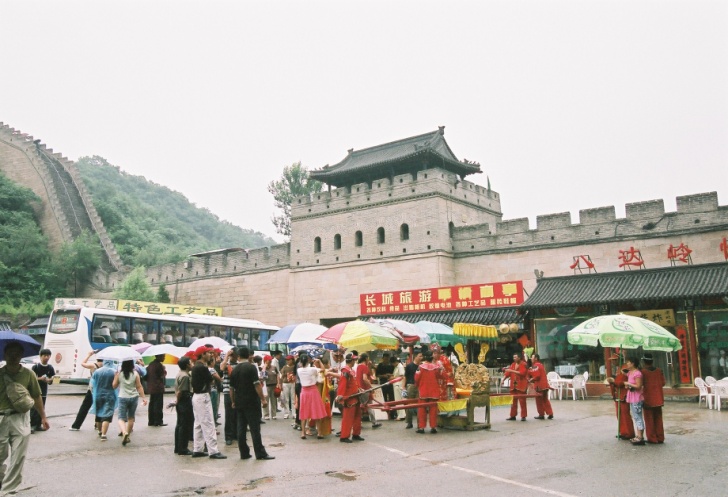 Photo & Text  ⓒ　2016  www.theworldheritage.com　世界遺産への旅